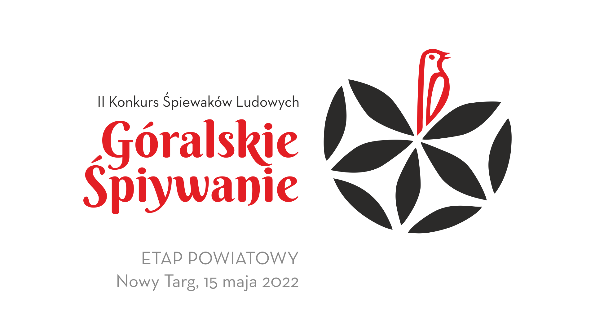 REGULAMINCELE KONKURSU:Kultywowanie i popularyzacja tradycji śpiewu ludowego, autentycznego repertuaru i stylu wykonawczego oraz dokumentacja bogactwa muzycznego górskich grup etnograficznych.Przegląd i kwalifikacja najlepszych wykonawców do udziału w przeglądzie regionalnym, który odbędzie się 29 maja 2022r w Nowym Sączu i wyłoni reprezentantów na Ogólnopolski Festiwal Kapel i Śpiewaków Ludowych w Kazimierzu Dolnym nad Wisłą.ZAŁOŻENIA PROGRAMOWE:W konkursie mogą wziąć udział grupy śpiewacze, śpiewacy soliści oraz mistrzowie z uczniami  z terenu POWIATU  NOWOTARSKIEGO obejmującego Gminy: Nowy Targ, Rabka-Zdrój, Szczawnica, Czarny Dunajec, Czorsztyn, Jabłonka, Krościenko nad Dunajcem, Lipnica Wielka, Łapsze Niżne, Nowy Targ, Ochotnica Dolna, Raba Wyżna, Spytkowice, Szaflary oraz Miasta: Nowy Targ, Szczawnica i Rabka-Zdrój.Do konkursu mogą przystąpić osoby, które ukończyły 18 lat za wyjątkiem kategorii mistrza i ucznia.Wiek ucznia w kategorii mistrz i uczeń nie może przekraczać 17 lat.	Każdy uczestnik konkursu może wystąpić tylko jeden raz i tylko w jednej kategorii. Zastrzeżenie to nie dotyczy mistrza w kategorii „Mistrz i uczeń”.Grupa śpiewacza może liczyć maksymalnie 6 osób.Śpiewacy występują w konkursie bez towarzyszenia instrumentów. Czas występu od 5 do 10 minut.	Spośród laureatów konkursu powiatowego Komisja Artystyczna dokona rekomendacji na przegląd regionalny, który odbędzie się 29 maja (niedziela) w Nowym Sączu.	Uzyskanie rekomendacji Komisji Artystycznej na poziomie regionalnym umożliwi Wykonawcy /Wykonawcom/ reprezentowanie Małopolski na Ogólnopolskim Festiwalu Kapel i Śpiewaków                                     Ludowych w Kazimierzu Dolnym nad Wisłą w roku bieżącym.KRYTERIA OCENY: Dobór melodii i tekstów gwarowych zgodnych z tradycją regionu.Zachowanie właściwego stylu wykonawczego.Zróżnicowanie repertuarowe.Czystość brzmienia.Ogólny wyraz artystyczny i tradycyjny strój.WARUNKI UCZESTNICTWA ORAZ PRZEBIEG KONKURSU:Organizatorzy: Powiat Nowotarski, Powiatowe Centrum Kultury w Nowym Targu, Miejskie Centrum Kultury w Nowym Targu, Małopolskie Centrum Kultury „SOKÓŁ” w Nowym Sączu.Miejsce i data imprezy:Miejskie Centrum Kultury w Nowym Targu Al. Tysiąclecia 3715 MAJA 2022 r. (NIEDZIELA) rozpoczęcie godzina 10:00Warunki uczestnictwa:1.	Warunkiem uczestnictwa w konkursie jest dostarczenie karty zgłoszenia wraz ze zgodą na przetwarzanie danych osobowych. 2.	Do konkursu mogą przystąpić osoby, które ukończyły 18 lat za wyjątkiem kategorii mistrza i ucznia3.	Zgłoszenia do konkursu jest równoznaczne  z wyrażeniem zgody na nieodpłatną publikację wizerunku uczestnika oraz jego prezentacji i artystycznych dokonań.4.	Karty zgłoszeń wraz ze zgodą na przetwarzanie danych osobowych  należy przysyłać na adres biura organizacyjnego do 9 maja 2022r. (poniedziałek)5.	Nadesłanie zgłoszenia jest równoznaczne z przyjęciem zasad niniejszego regulaminu.Informacje dodatkowe:1. Ogłoszenie wyników zostanie opublikowane na stronie internetowej organizatora www.pck.nowotarski.org.pl najpóźniej dzień po zakończeniu Konkursu.2. Odbiór nagród oraz dyplomów osobiście w siedzibie Powiatowego Centrum Kultury w Nowym Targu           ul. Jana Kazimierza 203. Dojazd uczestników na koszt własny.4. Organizatorzy zapewniają uczestnikom posiłekDodatkowych informacji udziela Tadeusz Watycha tel. 600 408 492 oraz  Marcin Kudasik  tel. 664 720 138Zgłoszenia wraz ze zgodą na przetwarzanie danych osobowych należy dostarczyć osobiście  lub  przesyłać      do dnia 9 maja 2022 r.                                                                                                                                                              na adres biura organizacyjnego: Powiatowe Centrum Kultury w Nowym Targuul. Jana Kazimierza 20 34-400 Nowy Targ  tel. 18 26 62 785 e-mail: pck.sekretariat@nowotarski.plPOSTANOWIENIA KOŃCOWE:Laureatom konkursu zostaną przyznane nagrody rzeczowe oraz finansowe w wysokości zależnej od posiadanych środków finansowych. Decyzje Komisji Artystycznej są ostateczne i nie podlegają zaskarżeniu.Przesłanie zgłoszenia do udziału w festiwalu jest jednoznaczne z akceptacją niniejszego Regulaminu.Wszelkie kwestie sporne, a nie ujęte w regulaminie rozstrzygają organizatorzy.Organizatorzy zastrzegą sobie prawo do zmiany treści regulaminu.Regulamin obowiązuje od momentu opublikowania na stronie: pck.nowotarski.org.plDyplomy oraz nagrody do odbioru osobistego w siedzibie Powiatowego Centrum Kultury w Nowym Targu w dniach 17 - 20 MAJA 2022r  w godzinach 8 – 14.   OCHRONA DANYCH OSOBOWYCHAdministratorem danych osobowych w związku z organizacją i realizacją II Konkursu Śpiewaków Ludowych jest Pan Tadeusz Watycha Dyrektor Powiatowego Centrum Kultur w Nowym Targu.  Adres: 34-400 Nowy Targ ul. Jana Kazimierza 20Kontakt z Administratorem: tel. 182662785 email:promocja@nowotarski.plZałączniki:Karta zgłoszeniaZgoda na przetwarzanie danych osobowych 
